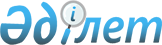 Об утверждении Правил о порядке выплаты денежной компенсации военнослужащим (за исключением военнослужащих срочной службы и курсантов военных (специальных) учебных заведений) для оплаты расходов на коммунальные услуги, за исключением централизованного отопления в закрытых и обособленных военных городках, на пограничных заставах и в комендатурах
					
			Утративший силу
			
			
		
					Постановление Правительства Республики Казахстан от 29 мая 2002 года № 593. Утратило силу постановлением Правительства Республики Казахстан от 28 августа 2012 года № 1091      Сноска. Утратило силу постановлением Правительства РК от 28.08.2012 № 1091 (вводится в действие с 01.01.2013).      Сноска. Заголовок с изменениями - постановлением Правительства РК от 31.08.2004 N 912 (порядок вступления в силу см. п. 2 пост. Правительства РК от 31.08.2004 N 912 ). 

  

       Во исполнение Закона Республики Казахстан от 20 января 1993 года "О статусе и социальной защите военнослужащих и членов их семей" Правительство Республики Казахстан постановляет: 

  

      1. Утвердить прилагаемые Правила о порядке выплаты денежной компенсации военнослужащим (за исключением военнослужащих срочной службы и курсантов военных (специальных) учебных заведений) для оплаты расходов на коммунальные услуги, за исключением централизованного отопления в закрытых и обособленных военных городках, на пограничных заставах и в комендатурах (далее - Правила).

      Сноска. Пункт 1 с изменениями - постановлением Правительства РК от 31 августа 2004 года N 912 (порядок вступления в силу см. п.2 пост. Правительства РК от 31.08.2004г. N 912 ). 

  

      2. Признать утратившими силу некоторые решения Правительства Республики Казахстан согласно прилагаемому перечню. 

  

      3. Настоящее постановление вводится в действие с 1 января 2002 года.         Премьер-Министр 

      Республики Казахстан 

                                                   Утверждены 

                                        постановлением Правительства 

                                            Республики Казахстан 

                                          от 29 мая 2002 года N 593                             Правила 

      о порядке выплаты денежной компенсации военнослужащим 

       (за исключением военнослужащих срочной службы и  

     курсантов военных (специальных) учебных заведений) для 

     оплаты расходов на коммунальные услуги, за исключением 

     централизованного отопления в закрытых и обособленных 

             военных городках, на пограничных заставах 

                        и в комендатурах 

  

<*> 

      Сноска. В заголовке и тексте: 

      после слов "срочной службы" дополнены слова "и курсантов военных (специальных) учебных заведений"; 

      слова "на содержание жилища и коммунальных услуг" заменены словами "на коммунальные услуги, за исключением централизованного отопления в закрытых и обособленных военных городках, на пограничных заставах и в комендатурах" - постановлением Правительства РК от 31 августа 2004 года N 912 (порядок вступления в силу см. п.2 пост. Правительства РК от 31.08.2004г. N 912 ). 

      1. Настоящие Правила определяют порядок выплаты военнослужащим (за исключением военнослужащих срочной службы и курсантов военных (специальных) учебных заведений) денежной компенсации для оплаты расходов на коммунальные услуги, за исключением централизованного отопления в закрытых и обособленных военных городках, на пограничных заставах и в комендатурах (далее - денежная компенсация). 



      2. Выплата денежной компенсации производится независимо от выслуги лет военнослужащего для оплаты расходов на содержание жилища независимо от принадлежности жилищного фонда и коммунальных услуг (централизованное отопление, холодное и горячее водоснабжение, канализация, электроснабжение, газоснабжение). 



      3. Размер денежной компенсации определяется в соответствии с законом о республиканском бюджете на соответствующий финансовый год. 



      4. Выплата денежной компенсации производится каждому военнослужащему (за исключением военнослужащих срочной службы и курсантов военных (специальных) учебных заведений) независимо от родственных отношений и совместного проживания (т.е. мужу, жене, детям, если они являются военнослужащими). 

      Денежная компенсация выплачивается военнослужащим одновременно с выплатой денежного довольствия за текущий месяц. 

      Денежная компенсация выплачивается за весь период нахождения военнослужащего на военной службе, включая время нахождения в отпуске, в том числе по уходу за ребенком, в служебной командировке, на излечении и в других случаях. 

      Выплата денежной компенсации военнослужащему прекращается при его увольнении с военной службы или в иных предусмотренных законодательными актами Республики Казахстан случаях. 



      5. Военнослужащим, откомандированным в служебную командировку с сохранением штатной должности, за пределы Республики Казахстан или в другие государственные органы, а также на обучение денежная компенсация выплачивается по месту сохранения штатной должности. 

      Военнослужащим, откомандированным на обучение с сохранением штатной должности, в военные учебные заведения Республики Казахстан, денежная компенсация выплачивается по месту прохождения обучения. 



      6. В случае смерти военнослужащего, неполученная им денежная компенсация выплачивается проживавшим совместно с ним на день смерти членам семьи за весь период, включая месяц, в котором он погиб (умер). 

                                                 Приложение                                         к постановлению Правительства                                             Республики Казахстан                                              29 мая 2002 года N 593 

                                Перечень 

                   утративших силу некоторых решений 

                   Правительства Республики Казахстан 

      1. Постановление Правительства Республики Казахстан от 29 декабря 1999 года N 2012-123. 

      2. Раздел 1 Перечня должностей военнослужащих Агентства Республики Казахстан по чрезвычайным ситуациям и сотрудников Государственной противопожарной службы, которым в установленном порядке присвоено специальное звание, имеющих право на денежную компенсацию на содержание жилища и коммунальные услуги, утвержденного постановлением Правительства Республики Казахстан от 11 января 2000 года N 43 (САПП Республики Казахстан, 2000 г., N 1, ст. 14). 

      3. Постановление Правительства Республики Казахстан от 31 марта 2000 года N 476-25. 

      4. Постановление Правительства Республики Казахстан от 3 мая 2000 года N 649 "Об утверждении Перечня должностей военнослужащих Республиканской гвардии Республики Казахстан, которым выплачивается денежная компенсация для оплаты расходов на содержание жилища, коммунальные услуги" (САПП Республики Казахстан, 2000 г., N 21, ст. 230). 

      5. Постановление Правительства Республики Казахстан от 26 июля 2000 года N 1127 "О перечне должностей военнослужащих, сотрудников органов военной прокуратуры Республики Казахстан, имеющих право на денежную компенсацию на содержание жилища и оплату коммунальных услуг" (САПП Республики Казахстан, 2000 г., N 31, ст. 380). 

      6. Постановление Правительства Республики Казахстан от 15 августа 2000 года N 1263 "Об утверждении Перечня должностей военнослужащих (кроме военнослужащих срочной службы) Вооруженных Сил Республики Казахстан, имеющих право на денежную компенсацию для оплаты расходов на содержание жилища и коммунальные услуги". 

      7. Постановление Правительства Республики Казахстан от 3 ноября 2000 года N 1662 "Об утверждении Перечня должностей военнослужащих (кроме военнослужащих срочной службы) Внутренних войск Министерства внутренних дел Республики Казахстан, имеющих право на денежную компенсацию для оплаты расходов на содержание жилища и коммунальные услуги". 
					© 2012. РГП на ПХВ «Институт законодательства и правовой информации Республики Казахстан» Министерства юстиции Республики Казахстан
				